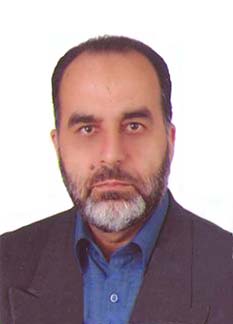 fullprof دانشکده مهندسی مکانیک- دانشگاه تهرانمحمدعلی اخوان بهابادیتلفن دفتر:  +98 (21)02161119940پست الکترونیکی: akhavan@ut.ac.irتحصیلاتPh.D ,1373,دکتری مکانیک,دانشگاه رورکی
M.S,1359,کارشناسی ارشد مهندسی مکانیک,دانشگاه صنعتی شریف
کارشناسی,1355,کارشناسی مهندسی مکانیک,دانشگاه صنعتی شریف
زمینههای تخصصیو حرفهایسوابق کاري و فعالیت های اجراییمدیر رشته مهندسی مکانیک پردیس البرز-(1401-1401)
مدیر رشته مهندسی مکانیک پردیس البرز-(1399-1401)
معاون آموزشی دانشگاه جامع علمی کاربردی-(1395-1398)
رئیس پردیس البرز دانشگاه تهران-(1392-1395)
فعالیت های علمیمقالات- Effect of surface engineering methods on refrigerant evaporating flow characteristics in annular tubes: Experimental approach. Gholami A R, Akhavanbehabadi Mohammadali, Chini Seyed Farshid, Sajadi Behrang, Kunz R F, Ahmadpour M M (2023)., Thermal Science and Engineering Progress, 46(1), 102138.

- EHD augmented heat transfer during upward bubbly flow boiling for low to medium frequency AC electric fields. Ahmadi Sadegh, Eraghubi Moh., Akhavanbehabadi Mohammadali, Hanafizadeh Pedram, Sayadian Samaneh, Robinson A.J. (2023)., INTERNATIONAL JOURNAL OF THERMAL SCIENCES, 191(-), 108346.

- Effect of hydrophilic and hydrophobic metal foams on condensation characteristics of refrigerant flow inside annular tubes: Experimental study. AHMADI SANAAN, Akhavanbehabadi Mohammadali, Sajadi Behrang, Ahmadpour M.M. (2023)., Thermal Science and Engineering Progress, 40(-).

- Numerical investigation of double-walled direct absorption evacuated tube solar collector using microencapsulated PCM and nanofluid. Karami Maryam, Shahini Niloufar, Akhavanbehabadi Mohammadali (2023)., JOURNAL OF MOLECULAR LIQUIDS, 377(-), 121560.

- Experimental study on the effects of using metal foam on R-134a flow boiling in annular tubes. Nosrati Ali, Akhavanbehabadi Mohammadali, Sajadi Behrang, Razi Pooyan, محمدی رسول (2022)., INTERNATIONAL JOURNAL OF THERMAL SCIENCES, 177(-), 107546.

- An empirical investigation on flow pattern, heat transfer, and pressure drop during flow boiling of R1234yf in an inclined plain tube. Isakhani Zakaria Meisam, Akhavanbehabadi Mohammadali, Sajadi Behrang, Tohidi Moghadam Mohammad (2021)., INTERNATIONAL JOURNAL OF THERMAL SCIENCES, 170(-), 107100.

- Two-phase R1234yf flow inside horizontal smooth circular tubes: Heat transfer, pressure drop, and flow pattern. Fazelnia Hamidreza, Azarhazin Soorena, Sajadi Behrang, Akhavanbehabadi Mohammadali, Zakeralhoseini Sajjad, RafieiNejad MohamadVahid (2021)., INTERNATIONAL JOURNAL OF MULTIPHASE FLOW, 140(-), 103668.

- Effect of geometrical parameters on entropy generation during R134a boiling flow inside unique internally grooved tubes: Experimental approach. Hojati Seyed alireza, Akhavanbehabadi Mohammadali, Hanafizadeh Pedram, [] [] (2021)., INTERNATIONAL JOURNAL OF THERMAL SCIENCES, 163(106845), 106845.

- Evaluating Enhanced Boiling Heat Transfer in a Novel Grooved Tube. Hojati Seyed alireza, Akhavanbehabadi Mohammadali, Hanafizadeh Pedram, Fakoor Pakdaman Mohammad (2021)., JOURNAL OF THERMOPHYSICS AND HEAT TRANSFER, 35(2), 432-437.

- Heat Transfer and Pressure Drop of R1234yf Boiling in Helically Coiled Tubes. Sajadi Behrang, Naserinejad Javad, Akhavanbehabadi Mohammadali,  پویان رازی, Soleimani Mohsen (2021)., HEAT TRANSFER ENGINEERING, -(-), 1-14.

- Simulation-based optimization of smart windows performance using coupled EnergyPlus - NSGA-II - ANP method Authors. Sajadi Behrang, Mirnaghi Maryam, Akhavanbehabadi Mohammadali, Delgarm Navid, [] [] (2021)., Energy Equipment and Systems, 9(1), 1-12.

- An Experimental Investigation on R134a Evaporation inside an Internally Discrete Inclined Grooved Tube. Hojati Seyed alireza, Akhavanbehabadi Mohammadali, Hanafizadeh Pedram, Ahmadpour Mohammad Mahdi (2020)., HEAT TRANSFER ENGINEERING, 2020(Nov), 1-14.

- Experimental investigation of the heat transfer coefficient and pressure drop of R1234yf during flow condensation in helically coiled tubes. Zakeralhoseini Sajjad, Sajadi Behrang, Akhavanbehabadi Mohammadali, Azarhazin Soorena, Fazelnia Hamidreza (2020)., INTERNATIONAL JOURNAL OF THERMAL SCIENCES, 157(-), 106516.

- Experimental study of heat transfer coefficient, pressure drop and flow pattern of R1234yf condensing flow in inclined plain tubes. Tohidi Moghadam Mohammad, Akhavanbehabadi Mohammadali, Sajadi Behrang,  پویان رازی, Isakhani Zakaria Meisam (2020)., INTERNATIONAL JOURNAL OF HEAT AND MASS TRANSFER, 160(-), 120199.

- Experimental Study of Lubricating Oil Effect on R600a Condensation inside Micro-Fin Tubes. Ahmadpour M.M., Akhavanbehabadi Mohammadali, Sajadi Behrang, Salehi Kohestani Alireza (2020)., HEAT TRANSFER ENGINEERING, -(-), 1-13.

- Multi-objective simulation-based optimization of controlled blind specifications to reduce energy consumption, and thermal and visual discomfort: Case studies in Iran. Naderi Ehsan, Sajadi Behrang, Akhavanbehabadi Mohammadali, Naderi Erfan (2020)., BUILDING AND ENVIRONMENT, 169(-), 106570.

- The effect of twisted tape inserts on heat transfer and pressure drop of R1234yf condensation flow: An experimental study. Sajadi Behrang, Soleymani Mehdi, Akhavanbehabadi Mohammadali, HADADI EHSAN (2020)., INTERNATIONAL JOURNAL OF HEAT AND MASS TRANSFER, 146(-), 118890.

- Boiling heat transfer coefficient and pressure drop of R1234yf flow inside smooth flattened tubes: An experimental study. Azarhazin Soorena, Sajadi Behrang, Fazelnia Hamidreza, Akhavanbehabadi Mohammadali, Zakeralhoseini Sajjad (2020)., APPLIED THERMAL ENGINEERING, 165(-), 114595.

- Experimental investigation of heat transfer during flow condensation of HC-R600a based nano-refrigerant inside a horizontal U-shaped tube. Ahmadpour M.M., Akhavanbehabadi Mohammadali (2019)., INTERNATIONAL JOURNAL OF THERMAL SCIENCES, 146(-), 106110.

- Effect of lubricating oil on condensation characteristics of R600a inside a horizontal U-shaped tube: Experimental study. Ahmadpour M.M., Akhavanbehabadi Mohammadali, Sajadi Behrang, Salehi Kohestani Alireza (2019)., INTERNATIONAL JOURNAL OF THERMAL SCIENCES, 145(-), 106007.

- Experimental study of the heat transfer coefficient and pressure drop of R1234yf condensing flow in flattened smooth tubes. Fazelnia Hamidreza, Sajadi Behrang, Azarhazin Soorena, Akhavanbehabadi Mohammadali, Zakeralhoseini Sajjad (2019)., INTERNATIONAL JOURNAL OF REFRIGERATION-REVUE INTERNATIONALE DU FROID, 106(-), 120-132.

- Experimental study of R600a/oil/MWCNT nano-refrigerant condensing flow inside micro-fin tubes. Ahmadpour M.M., Akhavanbehabadi Mohammadali, Sajadi Behrang, Salehi Kohestani Alireza (2019)., HEAT AND MASS TRANSFER, 56(-), 749-757.

- The effect of wire-coil inserts on the heat transfer and pressure drop of R1234yf flow boiling. Sajadi Behrang, Najafizadeh Milad, Soleimani Mohsen, Akhavanbehabadi Mohammadali, Naserinejad Javad (2019)., APPLIED THERMAL ENGINEERING, 152(-), 615-623.

- Empirical correlations for heat transfer in a silver nanofluid-based direct absorption solar collector. کرمی مریم, Bozorgi Mehran, Delfani Shahram, Akhavanbehabadi Mohammadali (2018)., SUSTAINABLE ENERGY TECHNOLOGIES AND ASSESSMENTS, 28(-), 14-21.

- On the convection heat transfer and pressure drop of copper oxide-heat transfer oil Nanofluid in inclined microfin pipe. Hekmatipour Farhad, Jalali Milad, Hekmatipour Farzad, Akhavanbehabadi Mohammadali, Sajadi Behrang (2018)., HEAT AND MASS TRANSFER, 55(2), 433-444.

- Three-dimensional numerical investigation of a single bubble behavior against non-linear forced vibration in a microgravity environment. Daryaei Arsalan, Hanafizadeh Pedram, Akhavanbehabadi Mohammadali (2018)., INTERNATIONAL JOURNAL OF MULTIPHASE FLOW, 1(2018), 1-14.

- کاربرد نانوسیال ترکیبی Fe3O4/Silica به عنوان سیال عامل کلکتور خورشیدی جذب مستقیم. کرمی مریم, حسینی پاکدل سید محمد, دلفانی شهرام, اخوان بهابادی محمدعلی (1397)., مهندسی مکانیک مدرس, 18(2), 37-44.

- Experimental and numerical investigation on turbulent flow of multiwall carbon nanotube-water nanofluid inside vertical coiled wire inserted tubes. Shahidi Mohammad, Aligoudarz Mohammad Reza, Akhavanbehabadi Mohammadali, Foroutani Saeed, Rahbari Alireza (2018)., Thermal Science, 22(1 Part A), 125-136.

- Experimental investigation of condensation heat transfer of R600a/POE/CuO nano-refrigerant in flattened tubes. Ghorbani Babak, Akhavanbehabadi Mohammadali, Ebrahimi Sasan, Vijayaraghavan Krishna (2017)., INTERNATIONAL COMMUNICATIONS IN HEAT AND MASS TRANSFER, 88(-), 236-244.

- Mixed convection heat transfer and pressure drop characteristics of the copper oxide-heat transfer oil (CuO-HTO) nanoﬂuid in vertical tube. Hekmatipour Farhad, Akhavanbehabadi Mohammadali, Sajadi Behrang, Fakoor Pakdaman Mohammad (2017)., Case Studies in Thermal Engineering, 10(-), 532-540.

- Life cycle-based multi-objective optimization of wall structures in climate of Tehran. Ramin Hadi, Hanafizadeh Pedram, Ehterami Tina, Akhavanbehabadi Mohammadali (2017)., Advances in Building Energy Research, 1(2017), 1-14.

- Effect of inclination on frictional pressure drop of supercritical water flows in internally ribbed tubes: An experimental study. Taklifi Alireza, Aliabadi Abbas, Hanafizadeh Pedram, Akhavanbehabadi Mohammadali (2017)., JOURNAL OF SUPERCRITICAL FLUIDS, 125(2017), 56-65.

- Experimental investigation of air‐water‐oil three‐phase flow patterns in inclined pipes. Hanafizadeh Pedram, Shahani Amirhossein, Ghanavati Ashkan, Akhavanbehabadi Mohammadali (2017)., EXPERIMENTAL THERMAL AND FLUID SCIENCE, 84(2017), 286-298.

- Effect of external electrode arrangements on R-134a two-phase flow regimes in the presence of AC electric fields. Hanafizadeh Pedram, Ahmadi Sadegh, Zeraati Shahab, [] [], Akhavanbehabadi Mohammadali (2017)., APPLIED THERMAL ENGINEERING, 122(2017), 503–514.

- Effect of heat and mass flux on heat transfer characteristics of water forced convection inside vertical and inclined rifled tubes. Taklifi Alireza, Akhavanbehabadi Mohammadali, Hanafizadeh Pedram, Aliabadi Abbas (2017)., APPLIED THERMAL ENGINEERING, 117(5 May), 169-177.

- Simultaneous Effects of Flattening Tube and Adding Nanoparticles on Boiling Heat Transfer. Akhavanbehabadi Mohammadali, Sadoughi M.k., Darzi Milad,  محمد فکور پاکدامن, Abbasi Amin (2017)., JOURNAL OF THERMOPHYSICS AND HEAT TRANSFER, 31(1), 78-85.

- مطالعه تجربی ضریب انتقال حرارت جوششی مبرد R-134a درون لوله موج‌دار پیچشی. اخوان بهابادی محمدعلی, اسماعیل پور مهدی (1395)., فصلنامه مکانیک هوافضا, 12(3), 89-100.

- اثر رفتار ساکنین در میزان مصرف انرژی در ساختمان ها. رامین هادی, حنفی زاده پدرام, اخوان بهابادی محمدعلی (1395)., مهندسی مکانیک مدرس, 16(13), 47-50.

- ضخامت بهینه اقتصادی و حرارتی و محیط زیستی عایق دیوار ساختمان ها. رامین هادی, حنفی زاده پدرام, اخوان بهابادی محمدعلی (1395)., مهندسی مکانیک مدرس, 16(13), 252-255.

- مدلسازی ترمودینامیکی و بررسی تأثیر نوع مبرد بر عملکرد سیستم جریان مبرد متغیر (VRF). سجادی بهرنگ, دلیلی رضا, اخوان بهابادی محمدعلی (1395)., مجله مهندسی مکانیک شریف(شریف سابق), 3-32(2), 125-132.

- Light Oil – Gas Two-Phase Flow Pattern Identification in Different Pipe Orientations: An Experimental Approach. Hanafizadeh Pedram, Eshraghi Javad, Nazari Yasin, Yousefpour Kaveh, Akhavanbehabadi Mohammadali (2016)., Scientia Iranica, 24(5), 2445-2456.

- Numerical investigation of EHD effects on heat transfer enhancement and flow pattern of R-134a two phase flow. Hanafizadeh Pedram, Gharahasanlo, Mahla, Ahmadi Sadegh, Zeraati Shahab, Akhavanbehabadi Mohammadali (2016)., JOURNAL OF ELECTROSTATICS, 82(2016), 63-71.

- An experimental investigation on rheological properties and heat transfer performance of MWCNT-water nanofluid flow inside vertical tubes. Akhavanbehabadi Mohammadali, Shahidi Mohammad, Aligoudarz Mohammad Reza, Fakor Pakdaman Mohammad (2016)., APPLIED THERMAL ENGINEERING, 106(-), 916-924.

- Experimental investigation of inclination effect on subcritical and supercritical water flows heat transfer in an internally ribbed tube. Taklifi Alireza, Akhavanbehabadi Mohammadali, Hanafizadeh Pedram, Aliabadi Abbas (2016)., HEAT AND MASS TRANSFER, 2016(08), 1-13.

- Experimental investigation on thermo-physical properties and overall performance of MWCNT–water nanofluid flow inside horizontal coiled wire inserted tubes. Akhavanbehabadi Mohammadali, Shahidi Mohammad, Aligoudarz Mohammad Reza, Ghazvini Mohammad (2016)., HEAT AND MASS TRANSFER, 53(1), 291-304.

- Optimization of Energy Consumption and Mass Transfer Parameters in a Surface Aeration Vessel. Mohammadpour Amir, Akhavanbehabadi Mohammadali, Ebrahimzadeh Masoud, Raisee Mehrdad, Majdinasab A.r., Nosrati Mohamad, Mousavi S.m. (2016)., WATER ENVIRONMENT RESEARCH, 88(4), 355-366.

- An empirical study on the mixed convection transfer and pressure drop of HTO/ CuO nanofluid in inclined tubes. Akhavanbehabadi Mohammadali, Hekmatipour Farhad, Sajadi Behrang (2016)., EXPERIMENTAL THERMAL AND FLUID SCIENCE, -(-), -.

- Combined free and forced convection heat transfer of the copper oxide-heat transfer oil (CuO-HTO) nanofluid inside horizontal tubes under constant wall temperature. Hekmatipour Farhad, Akhavanbehabadi Mohammadali, Sajadi Behrang (2016)., APPLIED THERMAL ENGINEERING, 100(-), 621-627.

- Performance characteristics of a residential-type direct absorption solar collector using MWCNT nanofluid. Delfani Shahram, Karami Maryam, Akhavanbehabadi Mohammadali (2016)., RENEWABLE ENERGY, 87(-), 754-764.

- Thermo-optical properties of copper oxide nanofluids for direct absorption of solar radiation. Karami Maryam, Akhavanbehabadi Mohammadali, Raisee Mehrdad, Delfani Shahram (2016)., SOLAR ENERGY MATERIALS AND SOLAR CELLS, 144(-), 136-142.

- Mixed convection of MWCNT–heat transfer oil nanofluid inside inclined plain and microfin tubes under laminar assisted flow. Derakhshan Mohammad Mehdi, Akhavanbehabadi Mohammadali (2016)., INTERNATIONAL JOURNAL OF THERMAL SCIENCES, 99(-), 1-8.

- Non-linear Radial Oscillations of Micro-bubbles in a Compressible UCM Medium. Taklifi Alireza, Hanafizadeh Pedram, Akhavanbehabadi Mohammadali, Aliabadi Abbas (2015)., PARTICULATE SCIENCE AND TECHNOLOGY, 2015(1), 1-7.

- Viscous Fingering of Thixotropic Fluids: a Linear Stability Analysis. Ebrahimi Behnam, Sadeghy Kayvan, Akhavanbehabadi Mohammadali (2015)., NIHON REOROJI GAKKAISHI, 43(2), 27-34.

- Experimental investigation of CuO nanofluid-based Direct Absorption Solar Collector for residential applications. Karami Maryam, Akhavanbehabadi Mohammadali, Delfani Shahram, Raisee Mehrdad (2015)., RENEWABLE & SUSTAINABLE ENERGY REVIEWS, 52(-), 793-801.

- Effect of lubricating oil on flow boiling characteristics of R-600a/oil inside a horizontal smooth tube. Momenifar Mohammad Reza, Akhavanbehabadi Mohammadali, Nasr Meysam, Hanafizadeh Pedram (2015)., APPLIED THERMAL ENGINEERING, 91(December 2015), 62-72.

- Condensation and pressure drop characteristics of R600a in a helical tube-in-tube heat exchanger at different inclination angles. Mozafari Moslem, Akhavanbehabadi Mohammadali, Qobadi-arfaee Hesam, Fakoor Pakdaman Mohammad (2015)., APPLIED THERMAL ENGINEERING, 90(-), 571-578.

- Experimental investigation of thermal–rheological properties and heat transfer behavior of the heat transfer oil–copper oxide (HTO–CuO) nanofluid in smooth tubes. Akhavanbehabadi Mohammadali, Hekmatipour Farhad, Mirhabibi Seyed Mehdi, Sajadi Behrang (2015)., EXPERIMENTAL THERMAL AND FLUID SCIENCE, 68(-), 681-688.

- Determination of optimum insulation thickness in different wall orientations and locations in Iran. Ramin Hadi, Hanafizadeh Pedram, Akhavanbehabadi Mohammadali (2015)., Advances in Building Energy Research, 10(2), 1-23.

- Experimental study on heat transfer characteristics of R600a/POE/CuO nano-refrigerant flow condensation. Akhavanbehabadi Mohammadali, Sadoughi M.k., Darzi Milad, Fakoor Pakdaman Mohammad (2015)., EXPERIMENTAL THERMAL AND FLUID SCIENCE, 66(-), 46-52.

- Experimental Investigation on Heat Transfer and Pressure Drop of Supercritical Water Flows in an Inclined Rifled Tube. Taklifi Alireza, Hanafizadeh Pedram, Akhavanbehabadi Mohammadali, Aliabadi Abbas (2015)., JOURNAL OF SUPERCRITICAL FLUIDS, 107(216), 209-218.

- Comparative study between dynamic transient and degree-hours methods to estimate heating and cooling loads of building’s wall. Ramin Hadi, Hanafizadeh Pedram, Akhavanbehabadi Mohammadali (2015)., Journal of computational applied mechanics, 46(2), 153-165.

- Heat Transfer and Pressure Drop Characteristics of Nanofluid Flows Inside Corrugated Tubes. Karami M ., Akhavanbehabadi Mohammadali, Fakoor Pakdaman Mohammad (2015)., HEAT TRANSFER ENGINEERING, 37(1), 106-114.

- An empirical study on fluid properties and pressure drop of nanofluid flow inside inclined smooth and microfin tubes. Derakhshan Mohammad Mehdi, Akhavanbehabadi Mohammadali (2015)., INTERNATIONAL COMMUNICATIONS IN HEAT AND MASS TRANSFER, 65(-), 111-116.

- Heat transfer characteristic of R-600a during flow boiling inside horizontal plain tube. Nasr Meysam, Akhavanbehabadi Mohammadali, Momenifar Mohammad Reza, Hanafizadeh Pedram (2015)., INTERNATIONAL COMMUNICATIONS IN HEAT AND MASS TRANSFER, 66(1), 93–99.

- Experimental Determination of Void Fraction in Surface Aeration using Image Processing Technique. Mohammadpour Amir, Akhavanbehabadi Mohammadali, Ebrahimzadeh Masoud, Hanafizadeh Pedram, Raisee Mehrdad (2015)., Journal of Mechanical Science and Technology, 29(6), 1-10.

- Experimental study on condensation flow patterns inside inclined U-bend tubes. Mozafari Moslem, Akhavanbehabadi Mohammadali, Qobadi-arfaee Hesam, Hanafizadeh Pedram, Fakoor Pakdaman Mohammad (2015)., EXPERIMENTAL THERMAL AND FLUID SCIENCE, 68(November 2015), 276–287.

- Rheological Characteristics, Pressure Drop, and Skin Friction Coefficient of MWCNT–Oil Nanofluid Flow Inside an Inclined Microfin Tube. Derakhshan Mohammad Mehdi, Akhavanbehabadi Mohammadali, Ghazvini Mohammad (2015)., HEAT TRANSFER ENGINEERING, 36(17), 1436-1446.

- An experimental study on heat transfer and pressure drop of MWCNT–water nano-fluid inside horizontal coiled wire inserted tube. Akhavanbehabadi Mohammadali, Shahidi Mohammad, Aligoudarz Mohammad Reza (2015)., INTERNATIONAL COMMUNICATIONS IN HEAT AND MASS TRANSFER, 63(-), 62-72.

- Thermo-economic analysis of combined power and water production in Iran by multi effect desalination method. Hanafizadeh Pedram, Mirzakhani Siahkalroudi Mojtaba, Taklifi Alireza, Akhavanbehabadi Mohammadali (2015)., Desalination and Water Treatment, 54(8), 1-13.

- Experimental Investigation on Performance Comparison of Nanofluid-based Direct Absorption and Flat Plate Solar Collectors. Delfani Shahram, Karami Maryam, Akhavanbehabadi Mohammadali (2015)., International Journal of Nano Dimension, 7(1), 85-96.

- Experimental study of horizontal flattened tubes performance on condensation of R600a vapor. Darzi Milad, Akhavanbehabadi Mohammadali, Sadoughi M.k, Razi Pooyan (2015)., INTERNATIONAL COMMUNICATIONS IN HEAT AND MASS TRANSFER, 62(-), 18-25.

- Experiments on mixed convection heat transfer and performance evaluation of MWCNT–Oil nanofluid flow in horizontal and vertical microfin tubes. Derakhshan Mohammad Mehdi, Akhavanbehabadi Mohammadali, G. Mohseni Saeed (2015)., EXPERIMENTAL THERMAL AND FLUID SCIENCE, 61(-), 241-248.

- Heat Transfer and Pressure Drop Characteristics of MWCNT/Heat Transfer Oil Nanofluid Flow inside Corrugated Tubes. Akhavanbehabadi Mohammadali, Karami M ., Sajadi Behrang (2015)., International Journal of Mining, Metallurgy and Mechanical Engineering (IJMMME), 3(1), 49-54.

- Flow pattern visualization and heat transfer characteristics of R-134a during evaporation inside a smooth tube with different tube inclinations..... G. Mohseni Saeed, Akhavanbehabadi Mohammadali (2014)., INTERNATIONAL COMMUNICATIONS IN HEAT AND MASS TRANSFER, 59(-), 39-45.

- An empirical study on heat transfer and pressure drop properties of heat transfer oil-copper oxide nanofluid in microfin tubes. Akhavanbehabadi Mohammadali, Hekmatipour Farhad, Mirhabibi S.m., Sajadi Behrang (2014)., INTERNATIONAL COMMUNICATIONS IN HEAT AND MASS TRANSFER, 57(-), 150-156.

- Heat Transfer Enhancement of MWCNT/HT-Oil Nanofluid in U-bend Wavy Tubes for Use in Solar Collectors. Alaian Mohsen, Sedaghat Ahmad, Akhavanbehabadi Mohammadali (2014)., Journal of Energy and Power Sources, 1(3), 134-140.

- Investigation of a Single-reheat Condensing Steam Power Plant Based on Energy and Exergy Analysis. Hanafizadeh Pedram, Mirzakhani Mojtaba, Akhavanbehabadi Mohammadali (2014)., Energy Equipment and Systems, 2(2), 155-170.

- Experimental investigation of flow boiling heat transfer of R-600a/oil/CuO in a plain horizontal tube. Akhavanbehabadi Mohammadali, Nasr Meysam, Bagheri Saeed (2014)., EXPERIMENTAL THERMAL AND FLUID SCIENCE, 58(-), 105-111.

- Experimental investigation of the forced convective boiling heat transfer of R-600a/oil/nanoparticle. Bagheri Saeed, Akhavanbehabadi Mohammadali, Ghadimi Behnam (2014)., INTERNATIONAL COMMUNICATIONS IN HEAT AND MASS TRANSFER, 55(-), 71-76.

- Experimental study of evaporation heat transfer of R-134a inside a corrugated tube with different tube inclinations. Akhavanbehabadi Mohammadali, Esmailpour Mehdi (2014)., INTERNATIONAL COMMUNICATIONS IN HEAT AND MASS TRANSFER, 55(-), 8-14.

- A new application of carbon nanotubes nanofluid as working fluid of low-temperature direct absorption solar collector. Karimi Maryam, Akhavanbehabadi Mohammadali, Delfani Shahram, Ghozatloo Ali (2014)., SOLAR ENERGY MATERIALS AND SOLAR CELLS, 121(121), 114-118.

- Experimental Investigation on Heat Transfer and Pressure Drop of CNTBase Oil Nano-fluid Flow in Rectangular Channels under Constant Wall Temperature. Ghavi Mohammadreza, Akhavanbehabadi Mohammadali, Fakor Pakdaman Mohammad (2013)., Advanced Materials Research, 622-623(-), 806-810.

- Flow pattern visualization and heat transfer characteristics of R-134a during evaporation inside a smooth tube with different tube inclinations. G. Mohseni Saeed, Akhavanbehabadi Mohammadali (2013)., INTERNATIONAL JOURNAL OF HEAT AND MASS TRANSFER, 60(-), 598-602.

- Flow pattern visualization and heat transfer characteristics of R-134a during condensation inside a smooth tube with different tube inclinations. G. Mohseni Saeed, Akhavanbehabadi Mohammadali, Saeedinia Mohammad (2013)., INTERNATIONAL JOURNAL OF HEAT AND MASS TRANSFER, 60(60), 598-602.

- An empirical study on the pressure drop characteristics of nanofluid flow inside helically coiled tubes. Fakor Pakdaman Mohammad, Akhavanbehabadi Mohammadali, رازی پویان (2013)., INTERNATIONAL JOURNAL OF THERMAL SCIENCES, 65(65), 206-213.

- Sunlight Absorbing Potential of Carbon Nanoball Water and Ethylene Glycol-Based Nanofluids. Karami Maryam, Raisee Mehrdad, Delfani Shahram, Akhavanbehabadi Mohammadali, Rashidi Alimorad (2013)., OPTICS AND SPECTROSCOPY, 115(3), 400-405.

- Experimental Investigation on Heat Transfer and Pressure Drop of CNT-Base Oil Nano-Fluid Flow in Rectangular Channels under Constant Wall Temperature. Ghavi Mohammadreza, Akhavanbehabadi Mohammadali, Fakor Pakdaman Mohammad (2012)., Advanced Materials Research, 622-623(622-623), 806-810.

- Pressure Drop and Heat Transfer Characteristics of MWCNT/Heat Transfer Oil Nanofluid Flow inside Microfinned Helical Tubes with Constant Wall Temperature. Kazemi M.h., Akhavanbehabadi Mohammadali, فکور پاکدامن محمد (2012)., Advanced Materials Research, 622-623(622-623), 796-800.

- PRESSURE DROP OF CUO-BASE OIL NANOFLUID FLOW INSIDE AN INCLINED TUBE. Pirhayati Mahdi, Akhavanbehabadi Mohammadali, Khayat Morteza (2012)., International Journal of Advances in Engineering & Technology, 5(1), 122-129.

- An experimental investigation on heat transfer characteristics of multi-walled CNT-heat transfer oil nanofluid flow inside flattened tubes under uniform wall temperature condition. Ashtiani Dariush, Akhavanbehabadi Mohammadali,  M Fakoor Pakdaman (2012)., INTERNATIONAL COMMUNICATIONS IN HEAT AND MASS TRANSFER, 39(9), 1404-1409.

- An experimental investigation on thermo - physical properties and overall performance of MWCNT/heat transfer oil nanofluid flow inside vertical helically coiled tubes.  Mohammad Fakoor Pakdaman, Akhavanbehabadi Mohammadali,  Puyan Razi (2012)., EXPERIMENTAL THERMAL AND FLUID SCIENCE, 40(---), 103-111.

- Experimental study of condensation heat transfer of R - 134a flow in corrugated tubes with different inclinations.  D Khoeini, Akhavanbehabadi Mohammadali,  A Saboonchi (2012)., INTERNATIONAL COMMUNICATIONS IN HEAT AND MASS TRANSFER, 39(1), 138-143.

- Experimental investigation on the convective heat transfer of nanofluid flow inside vertical helically coiled tubes under uniform wall temperature condition. Akhavanbehabadi Mohammadali,  Mohamad Fakoor Pakdaman,  Mohamad Ghazvini (2012)., INTERNATIONAL COMMUNICATIONS IN HEAT AND MASS TRANSFER, 39(4), 556-564.

- An empirical study on heat transfer and pressure drop characteristics of CuO–base oil nanofluid flow in a horizontal helically coiled tube under constant heat flux.  Seyed Mohammad Hashemi, Akhavanbehabadi Mohammadali (2012)., INTERNATIONAL COMMUNICATIONS IN HEAT AND MASS TRANSFER, 39(1), 144-151.

- Heat transfer properties of nanodiamond - engine oil nanofluid in laminar flow.  Mohammad Ghazvini, Akhavanbehabadi Mohammadali,  Erfan Rasouli, Raisee Mehrdad (2012)., HEAT TRANSFER ENGINEERING, 33(6), 525-532.

- Thermal and Rheological Characteristics of CuO - Base Oil Nanofluid Flow inside a Circular Tube.  Mohamad Saeedinia, Akhavanbehabadi Mohammadali,  Poya Razi (2012)., INTERNATIONAL COMMUNICATIONS IN HEAT AND MASS TRANSFER, 39(1), 152-159.

- Experimental Study on Heat Transfer and Pressure Drop of Nanofluid Flow in a Horizontal Coiled Wire Inserted Tube under Constant Heat Flux.  Mohamad Saeedinia, Akhavanbehabadi Mohammadali,  Meysam Nasr (2012)., EXPERIMENTAL THERMAL AND FLUID SCIENCE, 36(---), 158-168.

- Experimental Investigation on Flow Boiling Heat Transfer and Pressure Drop of HFC - 134a inside a Vertical Helically Coiled Tube.  Hatef Aria, Akhavanbehabadi Mohammadali,  Farzin Mola Ghasem Shemirania (2012)., HEAT TRANSFER ENGINEERING, 33(2), 79-87.

- مطالعه تجربی تاثیر تخت کردن لوله بر ضریب انتقال حرارت در جوشش جابجائی داخل لوله میکروفین دار. نصر میثم, اخوان بهابادی محمدعلی, جمالی آشتیانی مسعود, مرعشی سید احسان (1390)., مجله مهندسی صنایع و مدیریت شریف, -(2), 57-63.

- Visual Study of Flow Patterns During Condensation Inside a Microfin Tube with Different Tube Inclinations.  Saeed Mohseni, Akhavanbehabadi Mohammadali (2011)., INTERNATIONAL COMMUNICATIONS IN HEAT AND MASS TRANSFER, 38(---), 1156-1161.

- Evaporation heat transfer of R - 134a inside a microfin tube  with different tube inclinations.  Saeid Mohseni Gorgani,  Seyed Mehdi Razavi, Akhavanbehabadi Mohammadali (2011)., EXPERIMENTAL THERMAL AND FLUID SCIENCE, 35(6),  996-1001.

- Modeling and multi - objective optimization of square cyclones using CFD and neural networks.  H Safikhani, Akhavanbehabadi Mohammadali,  Nader Nariman Zadeh,  Mohammad Javad Mahmood Abadi (2011)., CHEMICAL ENGINEERING RESEARCH & DESIGN, 89(3), 301-309.

- Pressure Drop and Thermal Characteristics of CuO - Base Oil Nanofluid Laminar Flow in Flattened Tubes under Constant Heat Flux.  Pooyan Razi, Akhavanbehabadi Mohammadali,  Mohammad Saeedinia (2011)., INTERNATIONAL COMMUNICATIONS IN HEAT AND MASS TRANSFER, 38(7), 964-971.

- The effect of tube flattening on flow boiling heat transfer enhancement.  Seyyed Ehsan Marashi, Akhavanbehabadi Mohammadali,  Meisam Nasr (2011)., HEAT TRANSFER ENGINEERING, 32(6), 467-475.

- مطالعه تجربی افت فشار در جریان جوششی داخل لوله های پهن شده. اخوان بهابادی محمدعلی,  مسعود جمالی آشتیانی,  میثم نصر (1389)., مکانیک هوافضا, 6(2), 53-60.

- Numerical simulation of flow field in three types of standard cyclone separators.  Hadi Safikhani, Akhavanbehabadi Mohammadali,  Mehrzad Shams, Rahimiyan Mohammad Hasan (2010)., ADVANCED POWDER TECHNOLOGY, 21(4), 435-442.

- Performance evaluation of flattened tube in boiling heat transfer enhancement and its effect on pressure drop.  Seyed Ehsan Marashi, Akhavanbehabadi Mohammadali,  Meysam Nasr (2010)., INTERNATIONAL COMMUNICATIONS IN HEAT AND MASS TRANSFER, 37(4), 430-436.

- Pressure Drop and Heat Transfer Augmentation due to Coiled Wire Inserts during Laminar Flow of Oil inside a Horizontal Tube. Akhavanbehabadi Mohammadali,  Ravi Kumar,  Mohamad Reza Salimpour,  Reza Azimi (2010)., INTERNATIONAL JOURNAL OF THERMAL SCIENCES, 49(2), 373-379.

- Heat Transfer and Pressure Drop Characteristics of Forced Convective Evaporation in Horizontal Tubes with Coiled Wire Inserts. Akhavanbehabadi Mohammadali,  Saeed Mohseni Gorgani,  Hasan Najafi,  Hossein Ramazanzadeh (2009)., INTERNATIONAL COMMUNICATIONS IN HEAT AND MASS TRANSFER, 36(10), 1089-1095.

- Effect of twisted tape insert on heat transfer and pressure drop in horizontal evaporators for the flow of R - 134a. Akhavanbehabadi Mohammadali,  Ravi Kumar,  Amir Mohammadpour,  Masood Jamali Asthiani (2009)., INTERNATIONAL JOURNAL OF REFRIGERATION-REVUE INTERNATIONALE DU FROID, 32(5), 922-930.

- ارزیابی عمل کرد نوارهای پیچیده شده درافزایش انتقال حرارت چگالشی و تاثیر آن برمیزان افت فشار. اخوان بهابادی محمدعلی,  وحید حجازی (1388)., دانشکده فنی دانشگاه تهران, 43(1), 1-9.

- Investigation on heat transfer and pressure drop during swirl flow boiling of R - 134a in a horizontal tube.  Masood Jamali,  Ravi Kumar, Akhavanbehabadi Mohammadali (2009)., INTERNATIONAL JOURNAL OF HEAT AND MASS TRANSFER, 52(8), 1918-1927.

- The Effect of Viscous Dissipation on Laminar Nanofluid Flow in Microchannel Heat Sink.  Mohammad Ghazvini, Akhavanbehabadi Mohammadali, Esmaeili Mohammad (2009)., PROCEEDINGS OF THE INSTITUTION OF MECHANICAL ENGINEERS PART C-JOURNAL OF MECHANICAL ENGINEERING SCIENCE, 223(11), 2697-2706.

- پیش بینی افت فشار در جریان چرخشی - جوششی مبرد R - 134a در لوله های افقی. اخوان بهابادی محمدعلی,  مسعود جمالی آشتیانی,  امیر محمدپور (1387)., مجله مهندسی مکانیک شریف(شریف سابق), 24(44), 93-98.

- افزایش ضریب انتقال حرارت در جریان جوششی مبرد R - 134a داخل لوله با استفاده از سیم پیچ. اخوان بهابادی محمدعلی,  حسین رمضان زاده (1387)., مهندسی مکانیک مدرس, -(32), 59-68.

- محاسبه افت فشار در جریان چرخشی دو فازی در کندانسورها. اخوان بهابادی محمدعلی,  وحید حجازی (1387)., امیرکبیر, 19(68), 52-45.

- بررسی تجربی افت فشار جریان جوششی مبرد R-134a در لوله های افقی. اخوان بهابادی محمدعلی,  امیر محمد پور,  مسعود جمالی آشتیانی (1387)., دانشکده فنی دانشگاه تهران, 42(1), 31-38.

- Augmentation of Heat transfer by Twisted Tape Inserts During Condensation of R - 134a Inside a Horizontal Tube. Akhavanbehabadi Mohammadali,  Ravi Kumar,  Amir Rajabi Najar (2008)., HEAT AND MASS TRANSFER, 44(6), 651-657.

- ارزیابی عملکرد نوارهای پیچیده شده در داخل یک اواپراتور در افزایش انتقال حرارت جوششی و تأثیر آن بر میزان افت فشار. اخوان بهابادی محمدعلی,  امیر محمدپور,  مسعود جمالی آشتیانی (1386)., مکانیک هوافضا, 3(4), 34-25.

- Pressure drop increase of forced convective condensation inside horizontal coiled wire inserted tubes. Akhavanbehabadi Mohammadali,  Mohamad Reza Salimpour,  Vahid Akabari Pazouki (2008)., INTERNATIONAL COMMUNICATIONS IN HEAT AND MASS TRANSFER, 35(9), 1220-1226.

- Experimental Investigation of Shell and Coiled tube heat exchangers using wilson plots. Shokouhmand Hosein,  Mohamad Reza Salimpour, Akhavanbehabadi Mohammadali (2008)., HEAT AND MASS TRANSFER, 35(1), 92-84.

- Condensation heat transfer of R - 134a inside a microfin tube with different tube inclinations. Akhavanbehabadi Mohammadali,  Ravi Kumar,  Saeed Mohseni Gorgani (2007)., INTERNATIONAL JOURNAL OF HEAT AND MASS TRANSFER, 50(24-23), 4864-4871.

- تاثیرات تغییر شیب لوله بر انتقال حرارت چگالشی جریان R-134a داخل لوله میکروفین دار.  سعید محسنی گرکانی, اخوان بهابادی محمدعلی (1385)., دانشکده فنی دانشگاه تهران, 40(6), 781-788.

- افزایش انتقال حرارت در چگالنده یک سیکل تبرید با مبرد R - 134a توسط نوار پیچیده شده. اخوان بهابادی محمدعلی,  امیر رجبی نجار,  سعید محسنی گرکانی (1384)., دانشکده فنی دانشگاه تهران, 39(6), 713 - 721.

- Augmentation of Forced Convection Condensation Heat Transfer Inside a Horizontal Tube Using Spiral Spring Inserts. Akhavanbehabadi Mohammadali,  M R Salimpoor,  K N Agrawal (2005)., JOURNAL OF ENHANCED HEAT TRANSFER, 12(4), 373-384.

- افزایش انتقال حرارت در چگالش اجباری بخار R - 134a.  محمدرضا سلیم پور, اخوان بهابادی محمدعلی (1383)., دانشکده فنی دانشگاه تهران, 38(4), 461-470.

کنفرانس ها- مطالعه‌ی تجربی تاثیر ترشوندگی دوگانه بر افت فشار چگالش جریانی مبرد R-134a در مجرای حلقوی. بخشی زهان فرزاد, اخوان بهابادی محمدعلی (1402)., سی و یکمین همایش سالانه بین المللی انجمن مهندسان مکانیک ایران و نهمین همایش صنعت نیروگاهی ایران, 19-21 فروردین, تهران, ایران.

- An investigation on convective boiling heat transfer of R1234yf inside alternating flattened tubes. Haghighat AmirHosein, Akhavanbehabadi Mohammadali, Sajadi Behrang, Mohamadi Rasool (2023)., The 31th Annual International Conference of Iranian Society of Mechanical Engineers & 9th Conference on Thermal Power Plants, 9-11 May, Tehran, Iran.

- An empirical study on the effect of metal foam inserts on the pressure drop of R134a flow boiling in horizontal tubes. Mohamadi Rasool, Akhavanbehabadi Mohammadali, Sajadi Behrang (2023)., The 31th Annual International Conference of Iranian Society of Mechanical Engineers & 9th Conference on Thermal Power Plants, 9-11 May, Tehran, Iran.

- تاثیر ترشوندگی دوگانه بر انتقال گرمای چگالش جریانی مبرد R-134a در مجرای حلقوی: یک مطالعه تجربی. بخشی زهان فرزاد, اخوان بهابادی محمدعلی (1402)., سی و یکمین همایش سالانه بین المللی انجمن مهندسان مکانیک ایران و نهمین همایش صنعت نیروگاهی ایران, 19-21 فروردین, تهران, ایران.

- An experimental study on heat transfer in condensing flow inside the tubes  with discrete internal grooves. Khalili Melina, Akhavanbehabadi Mohammadali, Fazel Hasanabadi Faraz, Hojati Seyed alireza (2022)., The 30th Annual International Conference of Iranian Society of Mechanical Engineers, 10-12 May, Tehran, Iran.

- Prediction of the pressure drop of R1234yf boiling flow using machine learning techniques. Abolhasani Farzaneh, Sajadi Behrang, Akhavanbehabadi Mohammadali (2022)., The 30th Annual International Conference of Iranian Society of Mechanical Engineers & 8th Conference on Thermal Power Plants, 10-12 May, Tehran, Iran.

- An investigation on convective condensation heat transfer of R134a outside a tube with hybrid wettability surface. Bakhshi Zahan Farzad, Akhavanbehabadi Mohammadali, AHMADI SANAAN, محمدی رسول (2022)., The 30th Annual International Conference of Iranian Society of Mechanical Engineers, 10-12 May, Tehran, Iran.

- Flow condensation heat transfer of R134a inside the tubes filled with hydrophilic  metal foam: An experimental approach. AHMADI SANAAN, Akhavanbehabadi Mohammadali, Bakhshi Zahan Farzad (2022)., The 30th Annual International Conference of Iranian Society of Mechanical Engineers, 10-12 May, Tehran, Iran.

- ضریب انتقال حرارت و افت فشار جریان چگالشی مبرد R 134 a در لوله های افقی شیاردار: یک مطالعه تجربی. خلیلی ملینا, اخوان بهابادی محمدعلی, فاضل حسن آبادی فراز, فاضل نیا حمیدرضا (1400)., هفتمین کنفرانس بین المللی فناوری و مدیریت انرژِی, 9-10 مرداد, اردبیل, ایران.

- شبیه سازی دینامیکی عملکرد پمپ های گرمایی خورشیدی در اقلیم گرم و خشک. علی پور بهاره, اخوان بهابادی محمدعلی, اکرمی مریم (1400)., بیست و نهمین همایش بین المللی انجمن مهندسان مکانیک ایران و هشتمین همایش صنعت نیروگاه های حرارتی, 4-6 اردیبهشت, تهران, ایران.

- جریان جوششی مبرد R1234yf درون لوله های تخت: ارزیابی عملکرد افزایشی. آذرحزین سورنا, اخوان بهابادی محمدعلی, سجادی بهرنگ (1400)., بیست و نهمین همایش بین المللی مهندسی مکانیک ایران و هشتمین همایش صنعت نیروگاه های حرارتی, 4-6 اردیبهشت, تهران, ایران.

- ضرایب انتقال حرارت و افت فشار جریان چگالشی مبرد R1234yf در لوله های تخت: یک مطالعه تجربی. فاضل نیا حمیدرضا, اخوان بهابادی محمدعلی, سجادی بهرنگ (1400)., بیست و نهمین همایش بین المللی مهندسی مکانیک ایران و هشتمین همایش صنعت نیروگاه های حرارتی, 4-6 اردیبهشت, تهران, ایران.

- An experimental study on the effects of different geometrical parameters on flow boiling pressure drop in a novel grooved tube. Hojati Seyed alireza, Akhavanbehabadi Mohammadali, Hanafizadeh Pedram (2020)., The 28th Annual International Conference of Iranian Society of Mechanical Engineers-ISME2020, 31 May-2 June, Tehran, Iran.

- بررسی تجربی انتقال حرارت چگالشی جریان نانومبرد با سیال پایه ایزوبوتان درون لوله U شکل. احمدپور محمد مهدی, اخوان بهابادی محمدعلی, سجادی بهرنگ (1399)., بیست و هشتمین کنفرانس سالانه بین المللی انجمن مهندسان مکانیک ایران, 7-9 اردیبهشت, تهران, ایران.

- An empirical study on flow boiling heat transfer characteristics of R-134a in a tube with novel inclined grooves. Hojati Seyed alireza, Akhavanbehabadi Mohammadali, Hanafizadeh Pedram (2020)., The 11th International Chemical Engineering Congress & Exhibition (IChEC 2020), 15-17 April, Fuman, Iran.

- Multi-Objective Optimization of Smart Windows Specifications Using Coupled Energy Plus-GA Mehod. Mirnaghi Maryam, Sajadi Behrang, Delgarm Navid, Akhavanbehabadi Mohammadali, Goudarzi Alireza (2017)., 25th Annual International Conference on Mechanical Engineering, 2-4 May, Tehran, Iran.

- Multi-Objective Optimization of Building Envelopes Considering Embodied Energy. Goudarzi Alireza, Sajadi Behrang, Delgarm Navid, Akhavanbehabadi Mohammadali, Mirnaghi Maryam (2017)., 25th Annual International Conference on Mechanical Engineering, 2-4 May, Tehran, Iran.

- شبیه سازی تاثیر عایق جدار خارجی ساختمان بر بارهای حرارتی. گودرزی علیرضا, سجادی بهرنگ, دلگرم نوید, اخوان بهابادی محمدعلی, میرنقی مریم (1395)., دومین کنفرانس بین المللی دستاوردهای نوین در مکانیک، صنایع و هوافضا, 16-17 شهریور, تهران, ایران.

- مطالعه تأثیر شیشه های هوشمند بر مصرف انرژی ساختمان با استفاده از انرژی پلاس. میرنقی مریم, سجادی بهرنگ, دلگرم نوید, اخوان بهابادی محمدعلی, گودرزی علیرضا (1395)., دومین کنفرانس بین المللی دستاوردهای نوین در مکانیک، صنایع و هوافضا, 16-17 شهریور, تهران, ایران.

- Flow Boiling Heat Transfer of R-600a/Oil inside a Horizontal Smooth Tube. Akhavanbehabadi Mohammadali, Nasr Meysam, Momenifar Mohammad Reza, Hanafizadeh Pedram (2016)., 7th International Conference on Heating, Ventilation and Air-Conditioning, 30 May-1 June, Tehran, Iran.

- Experimental Study on Condensation Heat transfer and Pressure drop of R600a in  Flattened Tubes. Akhavanbehabadi Mohammadali, Darzi Milad, Nasr Meysam (2017)., 7th International Conference on Heating, Ventilation and Air-Conditioning, 30 May-1 June, Tehran, Iran.

- مطالعه تجربی خواص نانوسیال نقره با پوشش PVP جهت استفاده در کلکتور خورشیدی جذب مستقیم. بزرگی مهران, اخوان بهابادی محمدعلی, دلفانی شهرام, کرمی مریم (1395)., اولین همایش سراسری توسعه پایدار در نانو مواد، نانو ساختار و نانوتکنولوژی, 30-31 فروردین, تهران, ایران.

- Effect of multi-wall carbon nanotubes on flow condensation Heat transfer of R-600a/ oil mixture. Akhavanbehabadi Mohammadali, Torabian Amirhosain, Nasr Meysam (2016)., Academics World 27th International Conference, 28 March, paris, France.

- Mixed Convection Heat Transfer of the Copper Oxide - Heat Transfer Oil Nanofluid in Horizontal Tubes. Hekmatipour Farhad, Akhavanbehabadi Mohammadali, Sajadi Behrang (2016)., 24th Annual International Conference on Mechanical Engineering (ISME2016), 26-28 March, Iran.

- Mixed natural-forced convection heat transfer of the HTO-CuO  nanofluid flow in the inclined tubes (2015)., 5th International Biennial Conference on Ultrafine Grained and Nanostructured Materials, UFGNSM15, 11-12 November, Tehran, Iran.

- Experimental Investigation on Rheological Behavior, Specific Heat Capacity and Thermal Conductivity of MWCNT-Water Nanofluids. Aligoudarz Mohammad Reza, Shahidi Mohammad, Akhavanbehabadi Mohammadali (2015)., 3rd International Conference on Nanotechnology (ICN2015), 27 May-28 August, İSTANBUL, Turky.

- بررسی تجربی انتقال حرارت جوشش در لوله های تخت شده با استفاده از مبرد R600-a. عباسی افشین, اخوان بهابادی محمدعلی, نجفی محمد (1394)., ششمین کنفرانس بین المللی گرمایش، سرمایش و تهویه مطبوع, 5-7 اردیبهشت, تهران, ایران.

- بررسی تجربی عملکرد کلکتور خورشیدی جذب مستقیم با استفاده از نانوسیال اکسیدمس. کرمی مریم, دلفانی شهرام, اخوان بهابادی محمدعلی (1394)., ششمین کنفرانس بین‌المللی گرمایش، سرمایش و تهویه مطبوع, 5-7 اردیبهشت, تهران, ایران.

- Thermal and environmental impacts of application of insulation materials for external walls of buildings. Ramin Hadi, Hanafizadeh Pedram, Akhavanbehabadi Mohammadali (2015)., The 6th International Conference on Heating, Ventilating and Air Conditioning, 26-27 May, Tehran, Iran.

- بررسی تجربی افت فشار جوشش جابجایی اجباری نانوسیال. مومنی فر محمد رضا, اخوان بهابادی محمدعلی, نصر میثم, حنفی زاده پدرام (1394)., دومین همایش علوم و فناوری های نانو, 30-31 فروردین, کرج, ایران.

- بررسی تجربی تاثیر دما و غلظت وزنی نانوذرات روی رسانایی حرارتی و لزجت نانوسیال نانولوله کربنی – آب. شهیدی محمد, علیگودرز محمدرضا, اخوان بهابادی محمدعلی (1394)., دومین همایش ملی و کارگاه های تخصصی علوم و فناوری نانو, 30-31 فروردین, کرج, ایران.

- مطالعه تجربی افت فشار جوشش اجباری  نانوسیال در لوله میکروفین دار. عباسی مجتبی, اخوان بهابادی محمدعلی, نصر میثم (1394)., دومین همایش ملی و کارگاه های تخصصی علوم و فناوری نانو, 30-31 فروردین, کرج, ایران.

- بررسی تجربی انتقال حرارت جوشش جابجایی اجباری نانوسیال. نصر میثم, اخوان بهابادی محمدعلی, مومنی فر محمد رضا, حنفی زاده پدرام (1394)., دومین همایش علوم و فناوری های نانو, 30-31 فروردین, کرج, ایران.

- بررسی تجربی عملکرد کلکتور خورشیدی جذب مستقیم با استفاده از نانوسیال نانولوله کربنی. کرمی مریم, دلفانی شهرام, اخوان بهابادی محمدعلی (1394)., سومین همایش ملی اقلیم، ساختمان و بهینه سازی انرژی, 23-24 فروردین, اصفهان, ایران.

- بررسی تغییرات کسر حجمی با میزان جریان هوا، ارتفاع آب و قطر حباب در هوادهی عمقی. محمدپور امیر, ابراهیم زاده مسعود, اخوان بهابادی محمدعلی (1394)., 23rd Iranian Int. Conference on Mechanical Engineering, ISME2015, 22-24 فروردین, تهران, ایران.

- Boiling heat transfer enhancement by flattening the tube and adding nanoparticles. Akhavanbehabadi Mohammadali, Sadoughi M.k., Darzi Milad (2015)., 2nd International Conference on Modern Applications of Nanotechnology, 6-8 May, Minsk, Belarus.

- مدلسازی عددی و تحلیل اگزرژی سیستم جریان مبرد متغیر (VRF). دلیلی رضا, سجادی بهرنگ, اخوان بهابادی محمدعلی (1394)., ششمین کنفرانس بین المللی گرمایش، سرمایش و تهویه مطبوع, 5-7 فروردین, تهران, ایران.

- تأثیر استفاده از مواد تغییر فاز دهنده در پوسته بر کاهش مصرف انرژی ساختمان: مطالعه موردی برای شهر تهران. یوسفی پور محمد, سجادی بهرنگ, اخوان بهابادی محمدعلی (1394)., بیست و سومین همایش سالانه بین المللی مهندسی مکانیک ایران, 22-24 fa-month-0, تهران, ایران.

- Experimental study of the mixed convection heat transfer of HTO-CuO nanofluid flow in vertical tubes. Akhavanbehabadi Mohammadali, Hekmatipour F., Mirhabibi S.m., Sajadi Behrang (2015)., 2nd International Conference on Modern Applications of Nanotechnology, 6-8 April, Minsk, Belarus.

- بررسی عددی تأثیر استفاده از سایه بان بر کاهش مصرف انرژی ساختمان: مطالعه موردی در شهر تهران. شمس علیزاده سعید, سجادی بهرنگ, اخوان بهابادی محمدعلی (1393)., چهارمین کنفرانس بین المللی رویکردهای نوین در نگهداشت انرژی, 29-30 دی, تهران, ایران.

- Heat transfer and pressure drop characteristics of MWCNT/heat transfer oil nanofluid flow inside corrugated tubes. Karami M., Akhavanbehabadi Mohammadali, Sajadi Behrang (2015)., 3rd International Conference on Science, Engineering & Technology, 11-12 January, Dubai, United Arab Emirates.

- Flow Boiling Heat Transfer of R-134a inside a Smooth Tube with Different Tube Inclinations. G. Mohseni Saeed, Akhavanbehabadi Mohammadali (2014)., Fifth International Conference on Heating, Ventilation and Air-Conditioning, 10-12 June, Tehran, Iran.

- Evaporating heat transfer of R-600a: An experimental study of the major parameters affecting heat-transfer. Bagheri Saeed, Akhavanbehabadi Mohammadali, Nasr Meysam (2014)., Fifth International Conference on Heating, Ventilation and Air-Conditioning, 10-12 June, Tehran, Iran.

- مطالعه تجربی اثرات شیب لوله و کیفیت بخار بر روی ضریب انتقال حرارت جوششی  مبردa134 R-درون لوله موجدار پیچشی. اسماعیل پور مهدی, اخوان بهابادی محمدعلی, جمالی آشتیانی مسعود (1393)., پنجمین کنفرانس بین‌المللی گرمایش، سرمایش و تهویه مطبوع, 20-22 اردیبهشت, تهران, ایران.

- مطالعه تجربی الگوهای جریان جابجایی چگالشی در لوله های U شکل رو به پایین در شیب های مختلف. مظفری مسلم, اخوان بهابادی محمدعلی, جمالی آشتیانی مسعود (1393)., پنجمین کنفرانس بین المللی گرمایش، سرمایش و تهویه مطبوع, 20-22 اردیبهشت, تهران, ایران.

- FLOW BOILING HEAT TRANSFER OF R-600A/OIL INSIDE A HORIZONTAL SMOOTH TUBE. Akhavanbehabadi Mohammadali, Nasr Mohammad, Momenifar Mohammad Reza, Hanafizadeh Pedram (2014)., International Symposium on Convective Heat and Mass Transfer-CONV14, 8-13 June, Kusadasi, Turky.

- بررسی نحوه تغییرات کسر حجمی در هوادهی سطحی. محمدپور امیر, ابراهیم زاده مسعود, حنفی زاده پدرام, اخوان بهابادی محمدعلی (1393)., کنفرانس سالانه مهندسی مکانیک, 2-4 فروردین, اهواز, ایران.

- بررسی تجربی انتقال حرارت جریان نانوسیال پایه روغن در لوله شیب دار. پیرحیاتی مهدی, اخوان بهابادی محمدعلی, خیاط مرتضی (1393)., بیست و دومین همایش سالانه مهندسی مکانیک ایران, 2-4 فروردین.

- HEAT TRANSFER CHARACTERISTICS OF MWCNT/HEAT TRANSFER OIL NANOFLUID FLOW INSIDE MICROFINNED HELICAL TUBES WITH CONSTANT WALL TEMPERATURE. Kazemi M.h., Akhavanbehabadi Mohammadali, Razi Poyan (2013)., Proceedings of the Second International Conference on Water, Energy and the Environment Kusadası, 21-24 September, Kusadasi, Turkey.

- Empirical Study of Mixed Convective Heat Transfer of CNT-OIL Nanofluid Flow in an Inclined Microfined Tube under Uniform Wall Heat Flux. Derakhshan Mohammad Mehdi, Akhavanbehabadi Mohammadali, Hanafizadeh Pedram (2013)., Second International Conference on Water, Energy and the Environment, 21-24 September, Kusadasi, Turkey.

- بررسی تجربی انتقال حرارت جوشش جریانی نانوسیال در لوله صاف. نصر میثم, اخوان بهابادی محمدعلی, باقری سعید (1392)., سومین همایش ملی سوخت، انرژی و محیط زیست, 26-27 مرداد, تهران, ایران.

- An Empirical Study on Heat Transfer Characteristics of Nanofluid Flow inside Flattened Tubes. Ashtiani Dariush, Akhavanbehabadi Mohammadali, Fakor Pakdaman Mohammad (2013)., International Conference on Multiphase Flow, 26-31 May, Daegu, South Korea.

- Experimental study of evaporation heat transfer of R-134a inside a corrugated tube With different tube inclinations. Esmailpour Mehdi, Akhavanbehabadi Mohammadali, Fakor Pakdaman Mohammad (2013)., International Conference on Multiphase Flow, 26-31 May, Daegu, South Korea.

- مطالعه تجربی تأثیر افزودن نانوپودر اکسید مس بر انتقال حرارت جابه جایی و افت فشار روغن انتقال حرارت در جریان اجباری در لوله های صاف و میکروفین دار. اخوان بهابادی محمدعلی, حکمتی پور فرهاد, میرحبیبی سید مهدی (1392)., اولین کنفرانس ملی  فناوری های نوین در شیمی و مهندسی شیمی, 26-26 فروردین, تهران, ایران.

- Experimental Investigation on Heat Transfer and Pressure Drop of CNT-Base Oil Nano-fluid Flow in Rectangular Channels under Constant Wall Temperature. Akhavanbehabadi Mohammadali, Naghavi Mohammad Reza, فکور پاکدامن محمد (2012)., 3rd International Conference on Nano Science and Technology, 15-16 September, Beijing, China.

- بررسی تجربی انتقال حرارت جریان نانوسیال در کانالهای مستطیلی با شرط مرزی دمای دیوارهی ثابت. اخوان بهابادی محمدعلی, نقوی محمدرضا, محسنی گرکانی سعید (1391)., اولین کنفرانس انتقال حرارت و جرم ایران, 21-23 مرداد, زاهدان, ایران.

- مطالعه تجربی انتقال حرارت و افت فشار نانو سیال در لوله میکروفین دار افقی با شار ثابت دیواره. اخوان بهابادی محمدعلی, درخشان محمد مهدی, محسنی گرکانی سعید (1391)., اولین کنفرانس انتقال حرارت و جرم ایران, 21-23 مرداد, زاهدان, ایران.

- افزایش انتقال حرارت جابجایی در جریان نانوسیال داخل لولهی خرطومی افقی. اخوان بهابادی محمدعلی, کرمی مجید, محسنی گرکانی سعید (1391)., اولین کنفرانس انتقال حرارت و جرم ایران, 21-23 مرداد, زاهدان, ایران.

- افزایش انتقال حرارت در جریان آرام نانوسیال روغن انتقال حرارت-نانو لوله های کربنی داخل لوله مارپیچ. اخوان بهابادی محمدعلی, فکور پاکدامن محمد, جمالی اشتیانی مسعود (1391)., چهارمین کنفرانس گرمایش سرمایش و تهویه مطبوع, 23-23 اردیبهشت, تهران, ایران.

- مطالعه تجربی انتقال حرارت درجریان آرام نانو سیال در داخل لوله یو شکل با شعاع های خم مختلف. اخوان بهابادی محمدعلی, سعادتی محسن, جمالی اشتیانی مسعود (1391)., چهارمین کنفرانس گرمایش سرمایش و تهویه مطبوع, 23-25 اردیبهشت, تهران, ایران.

- بررسی تجربی افزایش انتقال حرارت و افتفشار جریان آرام و رینولدزهای پایین جریان مغشوش  در لوله دایروی با سیمپیچ. شمشیری علی اکبر, اخوان بهابادی محمدعلی, صداقت احمد (1391)., چهارمین کنفرانس گرمایش سرمایش و تهویه مطبوع, 21-23 اردیبهشت, تهران, ایران.

- بررسی تجربی اثر خرطومی کردن لولههای افقی بر انتقال حرارت و افتفشار در جریان نانوسیال. اخوان بهابادی محمدعلی, کرمی مجید, جمالی اشتیانی مسعود (1391)., چهارمین کنفرانس گرمایش سرمایش و تهویه مطبوع, 21-23 اردیبهشت, تهران, ایران.

- بررسی تجربی انتقال حرارت و افت فشار جریان نانوسیال  در لوله افقی دایروی در شرایط دمای دیواره ثابت. شمشیری علی اکبر, اخوان بهابادی محمدعلی, صداقت احمد, آشتیانی داریوش (1391)., بیستمین کنفرانس مهندسی مکانیک ایران, 27-29 فروردین, شیراز, ایران.

- بررسی تجربی افت فشار جریان نانوسیال در لولههای افقی تخت در شرایط دمای دیواره ثابت. اخوان بهابادی محمدعلی, آشتیانی داریوش (1391)., بیستمین کنفرانس مهندسی مکانیک ایران, 27-29 فروردین, شیراز, ایران.

- افت فشار در جریان آرام نانوسیال نانولوله کربنی-روغن انتقال حرارت در لوله بامیکروفین مارپیچ. اخوان بهابادی محمدعلی, کاظمی محمد حسن, آشتیانی داریوش (1391)., بیستمین کنفرانس مهندسی مکانیک ایران, 27-29 فروردین, شیراز, ایران.

- بررسی تجربی انتقال حرارت چگالشی جریان R-134a داخل لوله موجدار پیچشی با شیبهای مختلف. خوئینی داود, اخوان بهابادی محمدعلی, صابونچی احمد (1391)., بیستمین کنفرانس مهندسی مکانیک ایران, 27-29 فروردین, شیراز, ایران.

- pressure drop characteristics of nanofluid flow inside helically coiled tubes with constant wall temperature condition. Akhavanbehabadi Mohammadali, جمال پاکدامن مسعود (2012)., 5th INTERNATIONAL CONFERENCE ON ENERGY RESEARCH  DEVELOPMENT, 9-11 April, Kuwait, Kuwait.

- an empirical study on forced convective condensation flow patterns inside horizontal and vertical smooth and microfin tubes at low mass velocities. Akhavanbehabadi Mohammadali, محسنی گرکانی سعید (2012)., 5th INTERNATIONAL CONFERENCE ON ENERGY RESEARCH  DEVELOPMENT, 9-11 April, Kuwait, Kuwait.

- An Empirical Study on Pressure Drop Properties of Nanofluid Flow in a Horizontal U-Bend Tube under Uniform Wall Temperature Condition. Akhavanbehabadi Mohammadali, سعادتی محسن (2012)., 5th INTERNATIONAL CONFERENCE ON ENERGY RESEARCH  DEVELOPMENT, 9-11 April, Kuwait, Kuwait.

- Investigation of convective heat transfer of MWCNT/HT-B Oil nanofluid inside micro-fin helical tubes under uniform wall temperature condition. Kazemi Mohammad Hasan, Akhavanbehabadi Mohammadali, Nasr Meysam (2011)., 3rd International Conference on Nanotechnology, 28-30 November, Al Ain, United Arab Emirates.

- Heat Transfer Characteristics of CNT-Heat transfer Oil Nanofluid Laminar Flow inside horizontal U-Bend Tubes under Uniform Wall Temperature Condition. Saadati Mohsen, Akhavanbehabadi Mohammadali (2011)., International Conference on Renewable Energy and Energy Efficiency, 17-19 October, Bali, Indonesia.

- Convective Boiling Flow Patterns in Horizontal Smooth and Microfin Tubes at Low Mass Velocities. Hatamipour Vahid, Akhavanbehabadi Mohammadali, G. Mohseni Saeed (2011)., International Conference on Renewable Energy and Energy Efficiency, 17-19 October, Bali, Indonesia.

- HEAT TRANSFER CHARACTERISTICS OF CNT-HEAT TRANSFER OIL NANOFLUID FLOW INSIDE HELICALLY COILED TUBES UNDER UNIFORM WALL TEMPOERATURE CONDITION. Akhavanbehabadi Mohammadali, Fakor Pakdaman Mohammad (2011)., 2nd International Conference on Nano Science and Technology, 14-16 October, Singapore, Singapore.

- Effect of Gravitational Force on Two-Phase Flow Regimes during Condensation inside a Microfin Tube. Akhavanbehabadi Mohammadali, G. Mohseni Saeed (2011)., 25th European Symposium on Applied Thermodynamics, 24-27 June, Saint Petersburg, Russia.

- Experimental Investigation of Two-Phase Flow Regimes during Condensation inside Inclined Microfin Tubes. Akhavanbehabadi Mohammadali, G. Mohseni Saeed, Khorshidi Maryam (2011)., International Conference on Advanced Research and Applications in Mechanical Engineering, 13-15 June, Beirut, Lebanon.

- An Empirical Study on Heat Transfer Characteristics of a Temperature Dependent Fluid inside Inclined Helically Coiled Tubes under Uniform Wall Temperature. Akhavanbehabadi Mohammadali, Fakor Pakdaman Mohammad (2011)., International Conference on Advanced Research and Applications in Mechanical Engineering, 13-15 June, Beirut, Lebanon.

کتب - راهنمای مبحث شانزدهم تأسیسات بهداشتی. اخوان بهابادی محمدعلی, دلفانی شهرام, رضایی محمود (1392).

- راهنمای مبحث چهاردهم تأسیسات مکانیکی. اخوان بهابادی محمدعلی, دلفانی شهرام, رضایی محمود (1392).

- مبحث شانزدهم مقررات ملی ساختمان: تأسیسات بهداشتی. اخوان بهابادی محمدعلی,  محمود رضایی, علمداری میلانی بهروز, فرجام خلیل, معتمدی کردستانی منوچهر (1391).

- مبحث چهاردهم مقررات ملی ساختمان: تأسیسات مکانیکی. اخوان بهابادی محمدعلی, دلفانی شهرام,  محمود رضایی (1391).

- طراحی سامانه های تبرید و سردخانه. اخوان بهابادی محمدعلی,  مجتبی مغاری (1390).

مجلاتپایان نامه ها و رساله ها- مدل سازی عددی بام سبز و تاثیر آن بر مصرف انرژی و آب ساختمان در اقلیم ایران، علیرضا مومنی، محمدعلی اخوان بهابادی، کارشناسی ارشد،  1398/11/30 

- مطالعه عددی تاثیر عایقهای شفاف بر عملکرد حرارتی و بصری ساختمان، سیدامیرمحمد سیدی، محمدعلی اخوان بهابادی، کارشناسی ارشد،  1398/11/30 

- An experimental study on heat transfer coefficient and pressure drop during flow condensation of R1234yf in inclined plain tubes، محمد توحیدی مدم، محمدعلی اخوان بهابادی، کارشناسی ارشد،  1398/11/05 

- بررسی تجربی ضریب انتقال حرارت و افت فشار در جوشش جریانی مبرد R-1234yf در لوله مورب، میثم عیسی خانی زکریا، محمدعلی اخوان بهابادی، کارشناسی ارشد،  1398/11/05 

- مطالعه ی عددی تاثیر پوشش سبز بر بهبود عملکرد حرارتی ساختمان، احمد نصیری، محمدعلی اخوان بهابادی، کارشناسی ارشد،  1398/09/18 

- شبیه سازی عددی رفتار سایه بان های از جنس مواد هوشمند و مطالعه ی تأثیر آن بر عملکرد حرارتی و بصری ساختمان، سیده فاطمه میرعلا، محمدعلی اخوان بهابادی، کارشناسی ارشد،  1398/06/31 

- Modeling and optimization of evaporative cooling system to reduce energy consumption and system cost، اشکان حلمی تبریزی، محمدعلی اخوان بهابادی، کارشناسی ارشد،  1398/06/27 

- تحلیل عملکرد ترمودینامیکی یک سیستم تبرید جذبی-تراکمی آبشاری با استفاده از مبرد چندجزیی، صالح جوانشیر بازه‏ حور، محمدعلی اخوان بهابادی، کارشناسی ارشد،  1398/06/27 

- مدل‌سازی عددی و بهینه‌ سازی سایبان‌ های خارجی با هدف کاهش مصرف انرژی ساختمان و افزایش آسایش حرارتی و بصری، امین دانشگر، محمدعلی اخوان بهابادی، کارشناسی ارشد،  1398/06/26 

- بررسی تجربی انتقال حرارت در جوشش اجباری مبرد R-1234yf در لوله های تخت، محمد ودودی، محمدعلی اخوان بهابادی، کارشناسی ارشد،  1397/11/30 

- بررسی تجربی افت فشار چگالش اجباری مبرد R-1234yf در لوله های تخت شده افقی، فراز تحویلداری، محمدعلی اخوان بهابادی، کارشناسی ارشد،  1397/11/30 

- بررسی تجربی افت فشار جوشش اجباری مبرد R-1234yf در لوله های تخت شده، روزبه حدایق، محمدعلی اخوان بهابادی، کارشناسی ارشد،  1397/11/30 

- Experimental investigation of the heat transfer of R-1234yf evaporating flow in flattened tubes، عرفان مرادی، محمدعلی اخوان بهابادی، کارشناسی ارشد،  1397/11/30 

- Numerical study of the effect of active methods on the performance of buildings with energy consumption near zero، سینا بهرامی، محمدعلی اخوان بهابادی، کارشناسی ارشد،  1397/11/15 

- Numerical study of the effect of active methods on the performance of buildings with energy consumption near zero، سینا بهرامی، محمدعلی اخوان بهابادی، کارشناسی ارشد،  1397/11/15 

- Numerical study of the effect of passive methods on the performance of buildings with energy consumption near zero، امیر ورزنده، محمدعلی اخوان بهابادی، کارشناسی ارشد،  1397/10/10 

- کنترل و بهینه‌سازی مشخصات عملکردی نورگیرها به منظور کاهش مصرف انرژی سالانه ساختمان و افزایش آسایش حرارتی و بصری ساکنین، احسان نادری، محمدعلی اخوان بهابادی، کارشناسی ارشد،  1397/07/02 

- بررسی تجربی افت فشار چگالشی نانو مبرد با سیال پایه مبرد هیدروکربنی R600-a درون لوله فین دار افقی، حسین مقدم طاهری، محمدعلی اخوان بهابادی، کارشناسی ارشد،  1397/06/31 

- Experimental and Numerical Investigation of Heat Transfer and Pressure Drop of Oil-Cuo Nanofluid in Flattened Tubes، مسعود اکبرزاده، محمدعلی اخوان بهابادی، کارشناسی ارشد،  1397/06/31 

- بررسی تجربی افت فشار در جوشش جابجایی مبرد وای اف-1234 ار در اوله میکروفین دار، کسری اله داد، محمدعلی اخوان بهابادی، کارشناسی ارشد،  1397/06/26 

- Empirical study on heat transfer coefficient and pressure drop of R1234yf refrigerant boiling flow inside twisted tape inserted horizontal tubes، سهیل حسن خان پور، محمدعلی اخوان بهابادی، کارشناسی ارشد،  1396/11/14 

- Experimental Study on Heat Transfer Coefficient and Pressure Drop of R1234yf Refrigerant Flow Boiling in Flattened Tubes، سورنا آذرحزین، محمدعلی اخوان بهابادی، کارشناسی ارشد،  1396/11/11 

- مطالعه تجربی ضریب انتقال حرارت و افت فشار در چگالش جریانی مبرد R1234yf در لوله مارپیچ، سجاد ذاکرالحسینی، محمدعلی اخوان بهابادی، کارشناسی ارشد،  1396/11/09 

- مطالعه تجربی ضریب انتقال حرارت و افت فشار در جریان چگالشی مبرد R1234yf در لوله های تخت، حمیدرضا فاضل نیا، محمدعلی اخوان بهابادی، کارشناسی ارشد،  1396/11/09 

- مطالعه تجربی انتقال حرارت اجباری نانوسیال در لوله آبگریز و آبدوست و متشکل از محیط متخلخل، علی شوندی، محمدعلی اخوان بهابادی، کارشناسی ارشد،  1396/10/23 

- Empirical Study on Heat Transfer Coefficient and Pressure Drop of R1234yf Refrigerant Flow Boiling Inside a Helically Coiled Tube، جواد ناصری نژاد، محمدعلی اخوان بهابادی، کارشناسی ارشد،  1396/03/31 

- بررسی عددی دینامیک و حرکت حباب در ظرف مایع تحت نوسانات اجباری، ارسلان دریایی، محمدعلی اخوان بهابادی، کارشناسی ارشد،  1395/12/21 

- بررسی تجربی ضریب انتقال حرارت و افت فشار در جوشش جریانی مبرد R1234yf در لوله افقی با سیم پیچ، میلاد مهر علی نجفی زاده، محمدعلی اخوان بهابادی، کارشناسی ارشد،  1395/12/11 

- بررسی آزمایشگاهی تأثیر تغییر زاویه و قطر لوله بر روی افت فشار در جریان سه فازی گاز – مایع - مایع، امیرحسین شاهانی، محمدعلی اخوان بهابادی، کارشناسی ارشد،  1395/11/16 

- طراحی و بهینه سازی سیستم تولید همزمان برق و آب تازه متناسب با اقلیم ایران، محمد جواد شیرشاهی، محمدعلی اخوان بهابادی، کارشناسی ارشد،  1395/11/09 

- مقایسه تجربی عملکرد کلکتور خورشیدی جذب مستقیم و صفحه تخت با استفاده از نانوسیال الماس، بهرنگ اصغری شیروانی، محمدعلی اخوان بهابادی، کارشناسی ارشد،  1395/10/22 

- Numerical modeling and parametric study of energy consumption in compression refrigeration systems on partial load، آرمین مسلمی پاک، محمدعلی اخوان بهابادی، کارشناسی ارشد،  1395/10/13 

- مدل سازی عددی و بررسی پارامتری سیستم خنک ساز ترموالاستیک در سیستم های تهویه مطبوع، احسان نظامی فر، محمدعلی اخوان بهابادی، کارشناسی ارشد،  1395/07/12 

- بررسی تجربی انتقال حرارت حین چگالشی نانو با سیال پایه مبرد هیدروکربنی HC-R600-a در لوله فین دار افقی، علیرضا صالحی کوهستانی، محمدعلی اخوان بهابادی، کارشناسی ارشد،  1395/07/07 

- مطالعه تجربی عملکرد کلکتور خورشیدی تخت با استفاده از نانو سیال، محمد حسینی پاکدل، محمدعلی اخوان بهابادی، کارشناسی ارشد،  1395/07/05 

- Experimental investigation of flat solar collector by using Nanofluid، محمد حسینی پاکدل، محمدعلی اخوان بهابادی، کارشناسی ارشد،  1395/07/05 

- بررسی افت فشار و الگوی جریان دوفاز گاز و مایع در لوله های شیب دار، بهزاد نصیری، محمدعلی اخوان بهابادی، کارشناسی ارشد،  1395/06/31 

- مدلسازی عددی و مطالعه‌ی تأثیر شیشه‌های هوشمند بر مصرف  انرژی ساختمان، مریم سادات میرنقی، محمدعلی اخوان بهابادی، کارشناسی ارشد،  1395/06/29 

- بررسی تجربی عملکرد کلکتور خورشیدی جذب مستقیم  با نانوسیال نقره، مهران بزرگی، محمدعلی اخوان بهابادی، کارشناسی ارشد،  1395/06/29 

- Experimental investigation of effect of superficial velocity on friction coeficient in  inclined slurry flow pipe، امین حمزه نژاد، محمدعلی اخوان بهابادی، کارشناسی ارشد،  1395/06/21 

- بررسی تجربی تاثیر سرعت ظاهری جریان اسلاری بر ضریب اصطکاک  درون لوله  شیبدار، امین حمزه نژاد، محمدعلی اخوان بهابادی، کارشناسی ارشد،  1395/06/21 

- بررسی تجربی تاثیر نانو ذرات بر انتقال حرارت چگالشی مبرد هیدروکربنی HC-R600-a درون لوله تخت افقی، محسن جوادی دودران، محمدعلی اخوان بهابادی، کارشناسی ارشد،  1395/05/27 

- Experimental Investigation on the Effect of Ribs and Inclination on Convective Heat Transfer، علیرضا تکلیفی، محمدعلی اخوان بهابادی، دکتری،  1395/05/25 

- Experimental investigation of pressure drop in two phase flow of oil and gas in inclined and horizontal pipe، کاوه یوسف پور، محمدعلی اخوان بهابادی، کارشناسی ارشد،  1394/11/19 

- بررسی تجربی تأثیر نانو ذرات بر انتقال حرارت چگالشی مبرد هیدروکربنی HC-R600-a درون لوله صاف افقی، امیرحسین ترابیان، محمدعلی اخوان بهابادی، کارشناسی ارشد،  1394/07/13 

- بررسی تجربی  افت فشار چگالشی نانو مبرد با سیال پایه هیدروکربنی R600-a درون لوله صاف افقی، پیمان خلیلی، محمدعلی اخوان بهابادی، کارشناسی ارشد،  1394/07/13 

- بررسی الگوی جریان دو فاز گاز – مایع در لوله های افقی و شیب دار، یاسین نظری، محمدعلی اخوان بهابادی، کارشناسی ارشد،  1394/06/26 

- طراحی مرکز رشد کار آفرینی برای پردیس البرز دانشگاه تهران، همایون تبریزی، محمدعلی اخوان بهابادی، کارشناسی ارشد،  1394/06/25 

- مطالعه تجربی الگوهای جریان جوششی در لوله‌ی U شکل مسطح (افقی) با شیب‌های مختلف، ایمان کریمی اسکندری، محمدعلی اخوان بهابادی، کارشناسی ارشد،  1394/06/22 

- A thesis submitted to the Graduate Studies Office in partial fulfillment of the requirement for the degree of Master in Mechanical Engineering، محمد عنبری، محمدعلی اخوان بهابادی، کارشناسی ارشد،  1394/06/09 

- بررسی تجربی الگوی جریان در جوشش جریانی مبرد هیدروکربنی R600-a و تاثیر نانوذرات بر انتقال حرارت آن، میثم نصر، محمدعلی اخوان بهابادی، دکتری،  1394/05/07 

- مطالعه تجربی افت فشار در جوشش جابجایی اجباری نانو سیال در لوله های میکروفین دار، مجتبی عباسی، محمدعلی اخوان بهابادی، کارشناسی ارشد،  1394/04/21 

- بررسی تجربی مصرف انرژی در سیستم‌های هوادهی و اختلاط  لجن فعال، امیر محمدپور، محمدعلی اخوان بهابادی، دکتری،  1393/12/13 

- مطالعه عددی و تجربی عملکرد کلکتور خورشیدی جذب مستقیم نانوسیال بنیان، مریم کرمی، محمدعلی اخوان بهابادی، دکتری،  1393/11/08 

- بررسی تجربی افت فشار و الگوی جریان در جوشش جابجایی اجباری نانوسیال، محمدرضا مومنی فر، محمدعلی اخوان بهابادی، کارشناسی ارشد،  1393/11/08 

- مدل سازی عددی و بررسی تجربی فرآیند تغییر فاز غیر همدمای گذرا در محفظه ذخیره کننده انرژی حاوی پی سی ام، بابک کامکاری، محمدعلی اخوان بهابادی، دکتری،  1393/08/19 

- بررسی تجربی و عددی جریان دو فاز مایع-مایع در درون لوله‌های افقی و شیب‌دار، علیرضا حجتی، محمدعلی اخوان بهابادی، کارشناسی ارشد،  1393/07/06 

- مدلسازی و بهینه سازی ترموهیدرولیکی سیستم های جریان مبرد متغیر (VRF)، رضا دلیلی، محمدعلی اخوان بهابادی، کارشناسی ارشد،  1393/06/31 

- انتقال حرارت و افت فشار چگالشی جابجایی در لوله مارپیچ تحت شیب‌های متفاوت، حسام قبادی ارفعی، محمدعلی اخوان بهابادی، کارشناسی ارشد،  1393/06/18 

- تحلیل و شبیه  سازی بویلر بازیاب حرارتی توربین گازی نیمه صنعتی مورد استفاده در صنایع فرآیندی، مجتبی میرزا خانی سیاهکلرودی، محمدعلی اخوان بهابادی، کارشناسی ارشد،  1393/06/11 

- مطالعه تجربی انتقال حرارت و افت فشار چگالشی مبرد هیدروکربنی          R600a در لوله های افقی تخت شده، میلاد درزی، محمدعلی اخوان بهابادی، کارشناسی ارشد،  1393/05/27 

- بررسی تجربی مصرف انرژی در سیستم های هوادهی سطحی و اختلاط لجن فعال، مسعود ابراهیم زاده، محمدعلی اخوان بهابادی، کارشناسی ارشد،  1393/04/15 

- الگوهای جریان جابه جایی چگالشی در لوله هایU  شکل، مسلم مظفری، محمدعلی اخوان بهابادی، کارشناسی ارشد،  1392/09/26 

- بررسی تجربی انتقال حرارت در جوشش جابجایی اجباری نانوسیال، سعید باقری، محمدعلی اخوان بهابادی، کارشناسی ارشد،  1391/10/11 

- بررسی تجربی انتقال حرارت جابجایی مختلط و افت فشار جریان نانو سیال نانو لوله کربنی-روغن پایه در لوله میکروفین دار شیبدار با شار ثابت دیواره، محمد مهدی درخشان، محمدعلی اخوان بهابادی، کارشناسی ارشد،  1391/07/10 

- بررسی تجربی انتقال حرارت جوششی جریان a134-R درون لوله موجدار پیچشی با شیبهای مختلف، مهدی اسماعیل پور، محمدعلی اخوان بهابادی، کارشناسی ارشد،  1391/06/19 

- بررسی تجربی انتقال حرارت و افت فشار جریان نانوسیال در کانال‌های مستطیلی، محمدرضا نقوی، محمدعلی اخوان بهابادی، کارشناسی ارشد،  1390/12/15 

- ارزیابی عملکرد جریان نانوسیال در لوله های خرطومی افقی از بعد افزایش انتقال حرارت و افت فشار، مجید کرمی، محمدعلی اخوان بهابادی، کارشناسی ارشد،  1390/11/12 

- مطالعه تجربی انتقال حرارت و افت فشار در جریان آرام نانو سیال در داخل لوله یو شکل با شعاع های خم مختلف، محسن سعادتی، محمدعلی اخوان بهابادی، کارشناسی ارشد،  1390/06/22 

- بررسی تجربی انتقال حرارت و افت فشار جریان نانوسیال در لوله مارپیچ شیبدار با دمای ثابت دیواره، محمد فکور پاکدامن، محمدعلی اخوان بهابادی، کارشناسی ارشد،  1390/06/14 

- بررسی تجربی انتقال حرارت و افت فشار جریان نانوسیال در لوله مارپیچ میکروفین دار، محمد حسن کاظمی، محمدعلی اخوان بهابادی، کارشناسی ارشد،  1390/06/01 

- بررسی تجربی انتقال حرارت و افت فشار جریان نانوسیال در لوله های افقی تخت در شرایط دمای دیواره ثابت، داریوش آشتیانی، محمدعلی اخوان بهابادی، کارشناسی ارشد،  1390/04/29 

- مطالعه تجربی الگوهای جریان جوششی در لوله های صاف و میکروفین دار با شیب های مختلف، وحید حاتمی پور دهنو، محمدعلی اخوان بهابادی، کارشناسی ارشد،  1389/06/24 

- بررسی تجربی انتقال حرارت و افت فشار جریان نانوسیال در لوله مارپیچ افقی، سید محمد هاشمی، محمدعلی اخوان بهابادی، کارشناسی ارشد،  1389/06/24 

- بررسی تجربی انتقال حرارت و افت فشار جریان نانوسیال در لوله افقی تخت شده، پویان رازی، محمدعلی اخوان بهابادی، کارشناسی ارشد،  1388/12/17 

- بررسی تجربی انتقال حرارت و افت فشار جریان نانوسیال در لوله های افقی با سیم پیچ، محمد سعیدی نیا، محمدعلی اخوان بهابادی، کارشناسی ارشد،  1388/12/17 

- مطالعه تجربی ضریب انتقال حرارت در جوشش اجباری R-134a  داخل لوله ی U- شکل با تغییر شعاع خم، مهدی کاظمیان فر، محمدعلی اخوان بهابادی، کارشناسی ارشد،  1388/07/14 

- بررسی تجربی افت فشار در جریان جوششی R-134a  داخل لوله U- شکل با تغییر شعاع خم، روح ا... خسروشاهی، محمدعلی اخوان بهابادی، کارشناسی ارشد،  1388/03/27 

- بررسی تجربی افت فشار جریان نانوسیال در لوله افقی میکروفین دار، عرفان رسولی، محمدعلی اخوان بهابادی، کارشناسی ارشد،  1387/12/10 

- بررسی تجربی افت فشار جریان نانوسیال در لوله افقی میکروفین دار، عــرفان رســولی، محمدعلی اخوان بهابادی، کارشناسی ارشد،  1387/12/10 

- بررسی تجربی افزایش انتقال حرارت نانوسیال در لوله  افقی میکروفین دار، محمد قزوینی، محمدعلی اخوان بهابادی، کارشناسی ارشد،  1387/12/03 

- بررسی تجربی افت فشار جریان جوششی R-134a  در لوله های مارپیچ با شیب های مختلف، فرزین ملاقاسم شمیرانی، محمدعلی اخوان بهابادی، کارشناسی ارشد،  1387/11/30 

- بررسی تجربی انتقال حرارت جریان جوششی R-134a  در لوله های مارپیچ با شیب های مختلف، هاتف آریا، محمدعلی اخوان بهابادی، کارشناسی ارشد،  1387/11/30 

- انتقال حرارت جریان جوششی a134R-  داخل لوله میکروفین­دار با شیب­های مختلف، سید مهدی رضوی نسب، محمدعلی اخوان بهابادی، کارشناسی ارشد،  1387/07/13 

- تحلیل عددی- تجربی جریان و انتقال حرارت در مبدل های مارپیچی با هندسه متغیر و خواص متغیر سیال، محمدرضا سلیم پور، محمدعلی اخوان بهابادی، دکتری،  1386 

- طراحی ترمودینامیکی کندانسور نیروگاه بخار، روح ا... رضایی دینانی، محمدعلی اخوان بهابادی، کارشناسی ارشد،  1385/08/27 

- شبیه سازی شبکه های مبدل های حرارتی و بهینه سازی برنامه تمیزکاری، محمدرضا سلاطینی، محمدعلی اخوان بهابادی، کارشناسی ارشد،  1385 

- بررسی تجربی افزایش انتقال حرارت و افت فشار در جوشش اجباری R-134a با استفاده از سیم پیچ، حسن نجفی، محمدعلی اخوان بهابادی، کارشناسی ارشد،  1385 

- بررسی تجربی انتقال حرارت و افت فشار در چگالش بخار در لوله های افقی با سیم پیچ، وحید اکبری پازوکی، محمدعلی اخوان بهابادی، کارشناسی ارشد،  1385 

- افزایش میزان انتقال حرارت در جوشش اجباری  R-134a داخل لوله با استفاده از نوار پیچیده شده، امیر محمدپور، محمدعلی اخوان بهابادی، کارشناسی ارشد،  1385 

- افزایش میزان انتقال حرارت در جوشش اجباری  R-134a داخل لوله با استفاده از نوار پیچیده شده، امیر محمد پور، محمدعلی اخوان بهابادی، کارشناسی ارشد،  1385 

- آنالیز اگزرژو اکونومیک نیروگاه توربین گازی با پیش گرمکن هوا، محمود جهانگیری، محمدعلی اخوان بهابادی، کارشناسی ارشد،  1385 

- بررسی تجربی انتقال حرارت و افت فشار در چگالش بخار در لوله های افقی با استفاده از نوار پیچیده شده، وحید حجازی، محمدعلی اخوان بهابادی، کارشناسی ارشد،  1385 

- بررسی تجربی افزایش انتقال حرارت و افت فشار در جوشش اجباری R-134a با استفاده از نوار پیچیده شده، مسعود جمالی آشتیانی، محمدعلی اخوان بهابادی، کارشناسی ارشد،  1385 

- افزایش میزان انتقال حرارت در جوشش مبرد R-134a با استفاده از سیم پیچ، حسین رمضان زاده، محمدعلی اخوان بهابادی، کارشناسی ارشد،  1385 

- افزایش میزان انتقال حرارت در جوشش اجباری  R-134a داخل لوله با استفاده از نوار پیچیده شده، امیر محمدپور، محمدعلی اخوان بهابادی، کارشناسی ارشد،  1385 

- انتقال حرارت چگالشی جریان R-134a داخل لوله میکروفین دار با شیب های مختلف، سعید محسنی گرکانی، محمدعلی اخوان بهابادی، کارشناسی ارشد،  1384 

- افزایش میزان انتقال حرارت در چگالش بخار R-134a با استفاده از نوار پیچیده شده، امیر رجبی نجار، محمدعلی اخوان بهابادی، کارشناسی ارشد،  1383 

- افزایش میزان انتقال حرارت درچگالش بخار R-134a بااستفاده ازسیم پیچ، محمدرضا سلیم پور، محمدعلی اخوان بهابادی، کارشناسی ارشد،  1382 

- افزایش ضریب انتقال حرارت در جریان آرام تکفاز با استفاده از سیم پیچ، رضا عظیمی، محمدعلی اخوان بهابادی، کارشناسی ارشد،  1379 

- افزایش ضریب انتقال حرارت در جریان آرام تکفاز با استفاده از نوار مارپیج، علیرضا طاهری، محمدعلی اخوان بهابادی، کارشناسی ارشد،  1379 

- افزایش انتقال حرارت سرمایشی در جریان آرام تکفاز با استفاده از سیم پیچیده شده(Coiledwire )، حسین مدنی کرمانی، محمدعلی اخوان بهابادی، کارشناسی ارشد،  1379 

- تحلیل اندرکنش بخار بر روی جت آب پاشیده شده برای تقطیر تماس مستقیم در جت کندانسورهای پاششی در مقیاس نیروگاهی، امیر شکیب منش، محمدعلی اخوان بهابادی، کارشناسی ارشد،  1376 

